Proposition de Continuité pédagogique – CP Jour 1Afin que vous puissiez accompagner votre enfant du mieux possible durant cette période d’absence de l’enseignant, nous proposons une « feuille de route » recensant les activités que vous pourrez facilement mettre en place sur la journée.Le but est de lui proposer des activités qu'il a l’habitude de faire en classe, et de maintenir un rythme de travail qui lui permet de consolider ses connaissances.Autour de l’album « Bon appétit Monsieur lapin » de Claude BoujonJour 2Horaires proposés à titre indicatifActivités9h-10h30Français :Travail sur le code alphabétique :Travail sur le code alphabétique :•	https://lesfondamentaux.reseau-canope.fr/video/francais/lecture/correspondance-son-consonne/decouvrir-le-son-k-et-ses-graphies•	https://lesfondamentaux.reseau-canope.fr/video/francais/lecture/correspondance-son-consonne/utiliser-le-son-k-et-ses-graphiesExercices en ligne :  https://apprendrealire.net/c-k-quLes quatre premiers exercices en ligneCompréhension : « Bon appétit Monsieur Lapin » de Claude BoujonVisionnage de l’album lu : https://www.youtube.com/watch?v=umNfaQwSygY&t=5sRépondre aux questions sur la fiche :https://ecole-henrimatisse-redon.ac-rennes.fr/sites/ecole-henrimatisse-redon.ac-rennes.fr/IMG/pdf/bon_appetit_lecture_niveau_1.pdfFeuilles 1 et 2 (la 3 sera faite au Jour 2)Mathématiques :Révision calcul sur les petits nombreshttps://lesfondamentaux.reseau-canope.fr/video/mathematiques/operations/addition-de-deux-nombres-inferieurs-a-100/ajouter-deux-nombres-entiers-inferieurs-a-10Additions : colorier les clownshttp://www.pepit.be/exercices/primaire1/mathematique/additcolorier/page.htmlAdditions : Quadricalc et calcul@kart niveau 2https://calculatice.ac-lille.fr/spip.php?rubrique210h30-11hJeu libre11h-11h30 Questionner le monde« C’est pas sorcier !»  Lait, céréales, œufs, viande... Tous ces produits alimentaires que nous consommons chaque jour viennent de la ferme. Mais qui fabrique quoi ?  https://www.youtube.com/watch?v=QdWrfTy0qO011h30-13h30Pause déjeuner13h30-14h45Arts plastiquesFabriquer un théâtre d’ombres pour raconter l’histoire de « Bon appétit Monsieur Lapin »https://www.lumni.fr/video/tuto-fabrication-d-un-theatre-d-ombres-pour-jouer-avec-des-marionnettes3 étapes : Fabriquer les marottes (à scotcher sur des piques à brochettes ou des baguettes chinoises)Fabriquer le théâtre en lui-même (attention matériel nécessaire : un carton ; cette étape est donc facultative)S’exercer à jouer l’histoire14h45-15hJeu libre15h-15h30Français : EcritureCopie promenée : L’adulte recopie le texte suivant sur un papier qu’il accroche sue le frigidaire. L’enfant doit recopier le texte sur une feuille dans sa chambre, il doit donc mémoriser le texte et les mots. Il peut faire autant de voyages qu’il le veut. A la fin, il prend le texte et peut comparer les deux copies pour s’auto-corriger.Niveau 1 : le lapin – les carottesNiveau 2 : La lapin a une carotte.Niveau 3 : Le lapin aime croquer les carottes. 15h30-16h30 minutes d’activités physiques par jourPropositions de différentes activités à réaliser en fonction du matériel et de la place disponiblehttps://www.ac-paris.fr/portail/upload/docs/application/pdf/2020-03/eps_a_la_maison_-_1_2020-03-24_13-01-31_288.pdf16h-16h30 AnglaisOld Mac Donald had a farm :https://learnenglishkids.britishcouncil.org/fr/songs/old-macdonald-had-farmVersion interactive (sélectionner « with vocals ») pour choisir l’animal https://www.phonicsbloom.com/uk/game/old-macdonald-had-a-farm?phase=1Horaires proposés à titre indicatifActivités9h-10h30Français :Travail sur le code alphabétique : Voir les vidéoshttps://lesfondamentaux.reseau-canope.fr/video/francais/lecture/correspondance-son-consonne/decouvrir-le-son-k-et-ses-graphieshttps://lesfondamentaux.reseau-canope.fr/video/francais/lecture/correspondance-son-consonne/utiliser-le-son-k-et-ses-graphiesExercices à imprimer :https://apprendrealire.net/c-k-qu/156-exercices-a-imprimer-son-kCompréhension : « Bon appétit Monsieur Lapin » de Claude BoujonRappel de l’album lu : https://www.youtube.com/watch?v=umNfaQwSygY&t=5sRépondre aux questions de la feuille 3 https://ecole-henrimatisse-redon.ac-rennes.fr/sites/ecole-henrimatisse-redon.ac-rennes.fr/IMG/pdf/bon_appetit_lecture_niveau_1.pdfS’exercer à répéter l’histoire pour pouvoir la raconter avec les marottesMathématiques :Calculs et résolution de problèmeshttps://calculatice.ac-lille.fr/spip.php?rubrique2Addiclics, Opérations à trous, l’oiseau niveau 2Résoudre des problèmes, la caisse niveau 2GéométrieTracer un carré : http://www.lumni.fr/video/le-jeu-lumni-avec-raphael-et-judicael10h30-11hJeu libre11h-11h30 Questionner le mondeLes régimes alimentaires https://maitrelucas.fr/lecons/les-regimes-alimentaires-ce1-ce2-cp/https://maitrelucas.fr/lecons/la-chaine-alimentaire-cp-ce1Prolongement : fiche à compléterhttps://turbulus.com/images/stories/jeux_7_ans_imprimer/nutrition-animaux.pdf11h30-13h30Pause déjeuner13h30-14h15MusiqueLa découverte d’un instrument de musique : le violonhttps://www.orchestredeparis.com/figuresdenotes/index.php?page=video&instrument=violon&famille=cordesTrace mémoire : dessiner un violon, dessiner/ écrire ce que l’on ressent en écoutant un violon, écrire un ou deux mots qui nous ont marqués 14h15-14h45Lecture plaisirLecture libre des livres disponibles à la maison14h45-15hJeu libre15h-15h30Français : Production d’écrit :Inventer un nouvel épisodeUtiliser le référentiel ci-dessous pour inventer de nouvelles rencontres et les rédiger.Les connaissances apprises ce matin sur les régimes alimentaires des animaux peuvent être réutilisées.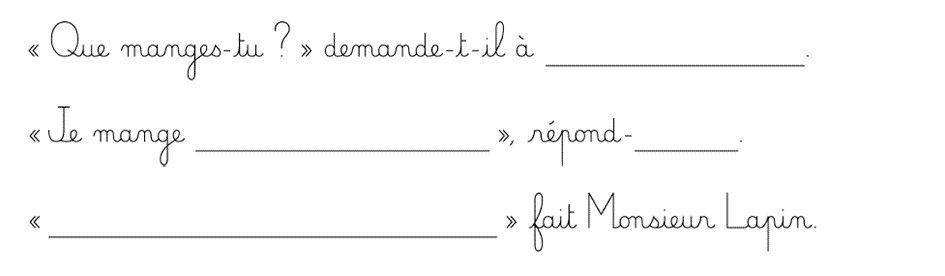 15h30-16h30 minutes d’activités physiques par jourPropositions de différentes activités à réaliser en fonction du matériel et de la place disponiblehttps://www.ac-paris.fr/portail/upload/docs/application/pdf/2020-03/eps_a_la_maison_-_2_2020-03-24_13-01-45_760.pdf16h-16h30 AnglaisRévision de la chanson apprise hier :Old Mac Donald had a farm :https://learnenglishkids.britishcouncil.org/fr/songs/old-macdonald-had-farmVersion interactive (sélectionner « with vocals ») pour choisir l’animal https://www.phonicsbloom.com/uk/game/old-macdonald-had-a-farm?phase=1